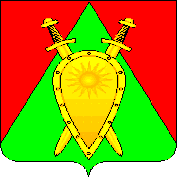 ДУМА ГОРОДСКОГО ОКРУГА ЗАТО П. ГОРНЫЙРЕШЕНИЕ24 мая 2023 года                                                                                               № 20О внесении изменений в Положения о бюджетном устройстве и бюджетном процессе в городском округе ЗАТО п. Горный Забайкальского края, утвержденное решением Думы городского округа ЗАТО п. Горный Забайкальского края от 26.11.2020 № 35В соответствии с Бюджетным кодексом Российской Федерации, постановлением Правительства Российской Федерации от 16 сентября 2021 года № 1568 «Об утверждении общих требований к закреплению за органами государственной власти (государственными органами) субъекта Российской Федерации, органами управления территориальными фондами обязательного медицинского страхования, органами местного самоуправления, органами местной администрации полномочий главного администратора источников финансирования дефицита бюджета и к утверждению перечня главных администраторов источников финансирования дефицита бюджета субъекта Российской Федерации, бюджета территориального фонда обязательного медицинского страхования, местного бюджета», постановлением Правительства Российской Федерации от 16 сентября 2021 года № 1569 «Об утверждении общих требований к закреплению за органами государственной власти (государственными органами) субъекта Российской Федерации, органами управления территориальными фондами обязательного медицинского страхования, органами местного самоуправления, органами местной администрации полномочий главного администратора доходов бюджета и к утверждению перечня главных администраторов доходов бюджета субъекта Российской Федерации, бюджета территориального фонда обязательного медицинского страхования, местного бюджета», статьей 52 Устава городского округа ЗАТО п. Горный, в целях приведения Положения о бюджетном устройстве и бюджетном процессе в городском округе ЗАТО п. Горный Забайкальского края (далее – Положение о бюджетном устройстве и бюджетном процессе в городском округе ЗАТО п. Горный) в соответствие с действующим законодательством, ДУМА ГОРОДСКОГО ОКРУГА РЕШИЛА:1. Внести в Положение о бюджетном устройстве и бюджетном процессе в городском округе ЗАТО п. Горный, утвержденное решением Думы городского округа ЗАТО п. Горный Забайкальского края (далее – решение Думы городского округа ЗАТО п. Горный) от 26.11.2020 № 35 (в редакции решений Думы городского округа ЗАТО п. Горный от 22 декабря 2022 года № 14), следующие изменения:1.1 пункт 4.3 статьи 4 раздела I изложить в следующей редакции:«4.3. Перечень и коды главных администраторов (администраторов) доходов бюджета городского округа ЗАТО п. Горный Забайкальского края (далее – доходы бюджета городского округа ЗАТО п. Горный), закрепляемые за ними виды (подвиды) доходов бюджета городского округа ЗАТО п.Горный и перечень главных администраторов источников финансирования дефицита бюджета городского округа ЗАТО п. Горный Забайкальского края формируется в соответствии с пунктами 3.1 и 3.2 статьи 160.1, пунктами 3 и 4 статьи 160.2 Бюджетного кодекса Российской Федерации, общими требованиями, установленными Правительством Российской Федерации и утверждается нормативным правовым актом администрации городского округа ЗАТО п. Горный Забайкальского края (далее – администрация городского округа ЗАТО п. Горный)».1.2. Пункт 18.9. статьи 18 раздела III изложить в следующей редакции:«18.9. Назначение публичных слушаний по проекту решения Думы городского округа ЗАТО п. Горный о местном бюджете и их проведение осуществляется Думой городского округа ЗАТО п. Горный.18.9.1. В течение 5 дней с момента поступления от Контрольно-счетного органа городского округа ЗАТО п. Горный Забайкальского края (далее – Контрольно-счетный орган городского округа ЗАТО п. Горный) заключения по проекту решения Думы городского округа ЗАТО п. Горный о местном бюджете Дума городского округа ЗАТО п. Горный назначает публичные слушания. 18.9.2. Решение Думы городского округа ЗАТО п. Горный о назначении публичных слушаний по проекту решения Думы городского округа ЗАТО п. Горный о местном бюджете (далее – решение Думы) должно приниматься не позднее 20 дней до даты проведения публичных слушаний. 18.9.3. Информация о назначении публичных слушаний по проекту решения Думы городского округа ЗАТО п. Горный о местном бюджете подлежит размещению на официальном сайте городского округа ЗАТО п. Горный в течение 3 дней после принятия решения Думы. Одновременно с опубликованием (обнародованием) информационного сообщения опубликованию (обнародованию) подлежит проект решения Думы городского округа ЗАТО п. Горный о местном бюджете.18.9.4. Дума городского округа ЗАТО п. Горный в течение 7 рабочих дней с момента окончания публичных слушаний по проекту решения Думы городского округа ЗАТО п. Горный о местном бюджете рассматривает проект решения Думы городского округа ЗАТО п. Горный о местном бюджете, документы и материалы к нему с участием главы ЗАТО п. Горный, его заместителя, председателя комитета по финансам администрации ЗАТО п. Горный и руководителей структурных подразделений администрации, обобщает предложения высказанные на публичных слушаний по проекту решения Думы городского округа ЗАТО п. Горный о местном бюджете и подготавливает протокол и заключение по результатам публичных слушаний.18.9.5. Протокол и заключение, содержащее результаты публичных слушаний по проекту решения Думы городского округа ЗАТО п. Горный о местном бюджете, подлежат размещению на официальном сайте администрации городского округа ЗАТО п. Горный в срок не позднее 5 дней со дня подписания.1.3. Пункт 18.10. статьи 18 раздела III изложить в следующей редакции:«18.10. Дума городского округа ЗАТО п. Горный принимает решение по проекту решения Думы городского округа ЗАТО п. Горный о местном бюджете, рассмотренному на публичных слушаниях. Решение Думы городского округа ЗАТО п. Горный о местном бюджете размещается на официальном сайте администрации городского округа ЗАТО п. Горный в течение 3 рабочих дней».1.4. статью 29 раздела V изложить, а следующей редакции:«29.1. Бюджетная отчетность городского округа ЗАТО п. Горный Забайкальского края составляется комитетом по финансам администрации ЗАТО п. Горный Забайкальского края (далее – комитет по финансам администрации ЗАТО п. Горный) на основании единой методологии и стандартов бюджетного учета и бюджетной отчетности, устанавливаемых Министерством финансов Российской Федерации, и сводной бюджетной отчетности главных администраторов бюджетных средств и представляется в администрацию городского округа ЗАТО п. Горный.29.2. Главные администраторы бюджетных средств составляют сводную бюджетную отчетность на основании представленной им подведомственными получателями (распорядителями) средств бюджета городского округа, администраторами доходов бюджета городского округа, администраторами источников финансирования дефицита бюджета городского округа, бюджетной отчетности.29.3. Главные администраторы бюджетных средств городского округа представляют сводную бюджетную отчетность в комитет по финансам администрации ЗАТО п. Горный в установленные им сроки.29.4. Годовой отчет об исполнении бюджета городского округа до его рассмотрения Думой городского округа ЗАТО п. Горный подлежит внешней проверке Контрольно-счетным органом городского округа ЗАТО п. Горный с соблюдением требований Бюджетного кодекса Российской Федерации и с учетом особенностей, установленных федеральными законами.29.5. Главные администраторы бюджетных средств не позднее 01 марта текущего финансового года представляют годовую бюджетную отчетность в Контрольно-счетный орган городского округа ЗАТО п. Горный для внешней проверки.Результаты внешней проверки годовой бюджетной отчетности главных администраторов бюджетных средств оформляются заключением по каждому главному администратору средств бюджета городского округа.29.6. Комитет по финансам администрации ЗАТО п. Горный не позднее 01 апреля текущего финансового года направляет в Контрольно-счетный орган городского округа ЗАТО п. Горный годовой отчет об исполнении бюджета городского округа ЗАТО п. Горный (далее – отчет об исполнении местного бюджета).29.7. С учетом данных внешней проверки годовой бюджетной отчетности главных администраторов бюджетных средств Контрольно-счетный орган городского округа ЗАТО п. Горный готовит заключение на отчет об исполнении местного бюджета.Подготовка заключения на годовой отчет об исполнении местного бюджета проводится в срок, не превышающий один месяц.29.8. Не позднее 01 мая текущего финансового года Контрольно-счетный орган городского округа ЗАТО п. Горный представляет заключение на годовой отчет об исполнении местного бюджета в Думу городского округа ЗАТО п. Горный с одновременным направлением его в администрацию.29.9. Годовой отчет об исполнении местного бюджета представляется главой ЗАТО п. Горный Забайкальского края (далее – глава ЗАТО п. Горный) в Думу городского округа ЗАТО п. Горный не позднее 01 мая текущего финансового года.29.10. Одновременно с годовым отчетом об исполнении местного бюджета главой ЗАТО п. Горный представляются:-проект решения Думы городского округа ЗАТО п. Горный об исполнении бюджета городского округа ЗАТО п. Горный за отчетный финансовый год;- отчет об исполнении бюджета;- консолидированный отчет о движении денежных средств;- баланс исполнения консолидированного бюджета субъекта российской федерации и бюджета территориального государственного внебюджетного фонда;- консолидированный отчет о финансовых результатах деятельности;- пояснительная записка содержащая анализ исполнения бюджета и бюджетной отчетности, и сведения о выполнении муниципального задания и (или) иных результатах исполнения бюджетных ассигнований;-иные показатели, установленные решением Думы городского округа ЗАТО п. Горный для решения об исполнении местного бюджета.29.11. По годовому отчету об исполнении местного бюджета Думой городского округа ЗАТО п. Горный проводятся публичные слушания.29.11.1. В течение 5 дней с момента поступления от Контрольно-счетного органа городского округа ЗАТО п. Горный заключения решения Думы городского округа ЗАТО п. Горный об исполнении бюджета городского округа ЗАТО п. Горный за отчетный финансовый год (далее – проект решения Думы об исполнении местного бюджета) Дума городского округа ЗАТО п. Горный назначает публичные слушания. 29.11.2. Решение Думы городского округа ЗАТО п. Горный о назначении публичных слушаний по проекту решения Думы об исполнении местного бюджета (далее – решение Думы) должно приниматься не позднее 20 дней до даты проведения публичных слушаний. 29.11.3. Информация о назначении публичных слушаний по проекту решения Думы об исполнении местного бюджета подлежит размещению на официальном сайте городского округа ЗАТО п. Горный в течение 3 дней после принятия решения Думы. Одновременно с опубликованием (обнародованием) информационного сообщения опубликованию (обнародованию) подлежит проект решения Думы об исполнении местного бюджета.29.11.4. Дума городского округа ЗАТО п. Горный в течение 7 рабочих дней с момента окончания публичных слушаний по проекту решения Думы об исполнении местного бюджета рассматривает проект решения Думы об исполнении местного бюджета, документы и материалы к нему с участием главы ЗАТО п. Горный, его заместителя, председателя комитета по финансам администрации ЗАТО п. Горный и должностных лиц администрации, обобщает предложения высказанные на публичных слушаний по проекту решения Думы об исполнении местного бюджета и подготавливает протокол и заключение по результатам публичных слушаний.29.11.5. Протокол и заключение содержащее результаты публичных слушаний по проекту решения Думы об исполнении местного бюджета подлежат размещению на официальном сайте администрации городского округа ЗАТО п. Горный в срок не позднее 5 дней со дня подписания.29.12. Дума городского округа ЗАТО п. Горный принимает решение по проекту решения Думы об исполнении местного бюджета, рассмотренному на публичных слушаниях. Решение Думы городского округа ЗАТО п. Горный об исполнении местного бюджета размещается на официальном сайте администрации городского округа ЗАТО п. Горный в течение 3 рабочих дней.29.13. Решением Думы городского округа ЗАТО п. Горный об исполнении местного бюджета утверждается отчет об исполнении местного бюджета за отчетный финансовый год с указанием общего объема доходов, расходов и дефицита (профицита) местного бюджета.29.14. Отдельными приложениями к решению Думы городского округа ЗАТО п. Горный об исполнении местного бюджета за отчетный финансовый год утверждаются показатели:- доходов бюджета по кодам классификации доходов бюджетов;- расходов бюджета по ведомственной структуре расходов соответствующего бюджета;- расходов бюджета по разделам и подразделам классификации расходов бюджетов;- источников финансирования дефицита бюджета по кодам классификации источников финансирования дефицитов бюджетов.- иные показатели, установленные решением Думы городского округа ЗАТО п. Горный для решения об исполнении местного бюджета.29.15. При рассмотрении годового отчета об исполнении местного бюджета, Дума городского округа ЗАТО п. Горный заслушивает:- доклад председателя комитета по финансам администрации ЗАТО п.Горный об исполнении местного бюджета;- доклад председателя Контрольно-счетного органа городского округа ЗАТО п. Горный о заключении Контрольно-счетным органом городского округа ЗАТО п. Горный на годовой отчет об исполнении местного бюджета.29.16. По итогам рассмотрения отчета об исполнении местного бюджета Дума городского округа ЗАТО п. Горный принимает одно из следующих решений:- об утверждении отчета об исполнении местного бюджета;- об отклонении отчета об исполнении местного бюджета.29.17. В случае отклонения решения об исполнении местного бюджета оно возвращается для устранения фактов недостоверного или неполного отражения данных и повторного представления в срок, не превышающий один месяц.29.18. Повторное рассмотрение и утверждение годового отчета об исполнении местного бюджета Думой городского округа ЗАТО п. Горный осуществляется в соответствии с частью 29.13 настоящей статьи.Решение Думы городского округа ЗАТО п. Горный об исполнении местного бюджета размещается на официальном сайте администрации городского округа ЗАТО п. Горный.».2. Настоящее решение опубликовать (обнародовать) на официальном сайте городского округа ЗАТО п. Горный https://gorniy.75.ru. 3. Настоящее решение вступает в силу на следующий день после дня его официального опубликования (обнародования).Председатель Думы городского округа ЗАТО п. Горный                                                                             И.А. ФедечкинаГлава ЗАТО п. Горный                                                                        Т.В.Карнаух